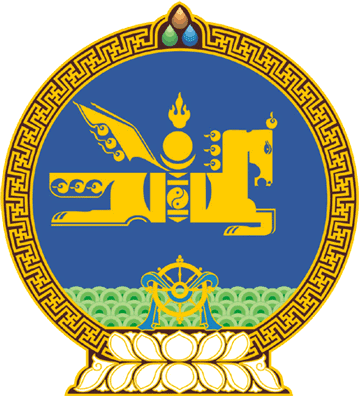 МОНГОЛ УЛСЫН ИХ ХУРЛЫНТОГТООЛ2017 оны 05 сарын 18 өдөр     		            Дугаар 35                     Төрийн ордон, Улаанбаатар хотХуулийн төсөл буцаах тухайМонгол Улсын Их Хурлын чуулганы хуралдааны дэгийн тухай хуулийн 16 дугаар зүйлийн 16.8 дахь хэсгийг үндэслэн Монгол Улсын Их Хурлаас ТОГТООХ нь:	1.Монгол Улсын Засгийн газраас 2017 оны 02 дугаар сарын 07-ны өдөр Улсын Их Хуралд өргөн мэдүүлсэн Зөрчил шалган шийдвэрлэх тухай хуулийн төслийн хамт өргөн мэдүүлсэн Төрийн хяналт шалгалтын тухай хуульд нэмэлт оруулах тухай хуулийн төслийг нэгдсэн хуралдаанд оролцсон гишүүдийн олонхи уг асуудлаар хууль, Улсын Их Хурлын бусад шийдвэр гаргах шаардлагагүй гэж үзсэн тул хууль санаачлагчид нь буцаасугай. 		МОНГОЛ УЛСЫН ИХ ХУРЛЫН ДЭД ДАРГА					Ц.НЯМДОРЖ